Révision partielle des principes directeurs d’examen de l’argousierDocument établi par un expert de la SlovaquieAvertissement : le présent document ne représente pas les principes ou les orientations de l’UPOV	Le présent document a pour objet de présenter une proposition de révision partielle des principes directeurs d’examen de l’argousier (document TG/240/1).	À sa cinquante et unième session organisée en France par voie électronique du 6 au 10 juillet 2020, le Groupe de travail technique sur les plantes fruitières (TWF) a examiné une proposition de révision partielle des principes directeurs d’examen de l’argousier (Hippophae rhamnoides L.) sur la base des documents TG/240/1 et TWF/51/4 “Partial revision of the Test Guidelines Common Sea Buckthorn”, et proposé une révision de l’explication Ad. 21 (voir l’annexe IV du document TWF/51/10 “Report”).	Les modifications proposées sont indiquées ci-dessous en surbrillance et soulignées pour les insertions, en surbrillance et biffées pour les suppressions.Caractère 21 “Époque de début de floraison”Proposition de modification de l’explication Ad. 21 “Époque de début de floraison”Libellé actuelAd. 21 : Époque de début de floraisonL’époque de floraison se situe lorsque 10% des plantes présentent au moins une fleur épanouie.Nouveau libellé proposéAd. 21 : Époque de début de floraisonL’époque de floraison se situe lorsque 10% des plantes présentent au moins une fleur épanouie.Pour les plantes femelles, l’époque de début de floraison est atteinte lorsque les premiers stigmates sont visibles (les stigmates émergent des aisselles).Pour les plantes mâles, l’époque de début de floraison est atteinte lorsque les anthères libèrent le pollen.[Fin du document]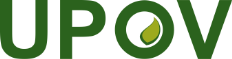 FUnion internationale pour la protection des obtentions végétalesComité techniqueCinquante-sixième session
Genève, 26 et 27 octobre 2020TC/56/18Original : anglaisDate : 14 août 2020
English
français
Deutsch
españolExample Varieties/
Exemples/
Beispielssorten/
Variedades ejemplo
Note/
Nota21.

(+)MG
Time of beginning of floweringÉpoque de début de floraisonZeitpunkt des BlühbeginnsÉpoca de comienzo de la floraciónQNearlyprécocefrühtempranaTerhy, Tytti3mediummoyennemittelmediaBojan, Dorana, 
Hergo, Maslichnaya5latetardivespättardíaLeikora, Slovan7